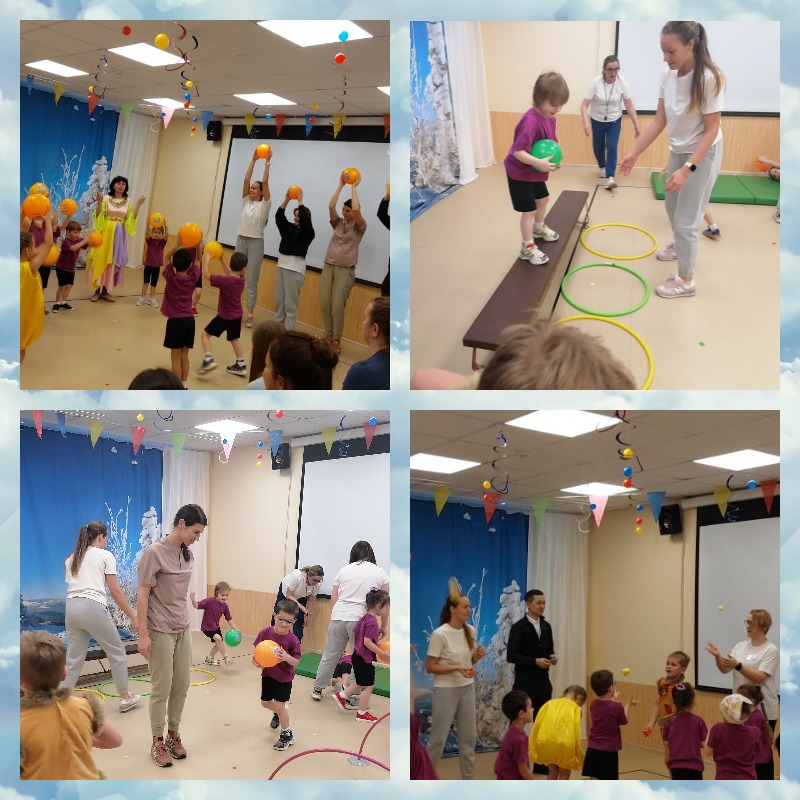 ИНТЕГРИРОВАННОЕ ЗАНЯТИЕ В СРЕДНЕ-СТАРШЕЙ ГРУППЕ КОМПЕНСИРУЮЩЕЙ НАПРАВЛЕННОСТИ С РОДИТЕЛЯМИИНТЕГРИРОВАННОЕ ЗАНЯТИЕ В СРЕДНЕ-СТАРШЕЙ ГРУППЕ КОМПЕНСИРУЮЩЕЙ НАПРАВЛЕННОСТИ С РОДИТЕЛЯМИИНТЕГРИРОВАННОЕ ЗАНЯТИЕ В СРЕДНЕ-СТАРШЕЙ ГРУППЕ КОМПЕНСИРУЮЩЕЙ НАПРАВЛЕННОСТИ С РОДИТЕЛЯМИИНТЕГРИРОВАННОЕ ЗАНЯТИЕ В СРЕДНЕ-СТАРШЕЙ ГРУППЕ КОМПЕНСИРУЮЩЕЙ НАПРАВЛЕННОСТИ С РОДИТЕЛЯМИИНТЕГРИРОВАННОЕ ЗАНЯТИЕ В СРЕДНЕ-СТАРШЕЙ ГРУППЕ КОМПЕНСИРУЮЩЕЙ НАПРАВЛЕННОСТИ С РОДИТЕЛЯМИРаздел 1.Раздел 1.Раздел 1.Раздел 1.Раздел 1.1.1Ф.И.О. автора(квалификационная категория)Талалаева Наталия Борисовна инструктор по физической культуре(высшая квалификационная категория),Слюсарь Карина Николаевна педагог логопед (высшая квалификационная категория),Ревякина Надежда Валентиновна воспитатель (высшая квалификационная категория).Талалаева Наталия Борисовна инструктор по физической культуре(высшая квалификационная категория),Слюсарь Карина Николаевна педагог логопед (высшая квалификационная категория),Ревякина Надежда Валентиновна воспитатель (высшая квалификационная категория).Талалаева Наталия Борисовна инструктор по физической культуре(высшая квалификационная категория),Слюсарь Карина Николаевна педагог логопед (высшая квалификационная категория),Ревякина Надежда Валентиновна воспитатель (высшая квалификационная категория).1.2ГруппаСмешанная группа среднего и старшего возраста компенсирующей направленности (4-5 лет).Смешанная группа среднего и старшего возраста компенсирующей направленности (4-5 лет).Смешанная группа среднего и старшего возраста компенсирующей направленности (4-5 лет).1.3Время проведения30.01.24г. в 10.00продолжительность30 мин.1.4Место проведенияМузыкально-спортивный зал ДОУ.Музыкально-спортивный зал ДОУ.Музыкально-спортивный зал ДОУ.Раздел 2.Раздел 2.Раздел 2.Раздел 2.Раздел 2.2.1Тема«В королевстве веселых мячей»«В королевстве веселых мячей»«В королевстве веселых мячей»2.2ЦельСоздания единого образовательного пространства (через совместную двигательную деятельность педагог-родитель-ребёнок).Создания единого образовательного пространства (через совместную двигательную деятельность педагог-родитель-ребёнок).Создания единого образовательного пространства (через совместную двигательную деятельность педагог-родитель-ребёнок).2.3ЗадачиКоррекционно-образовательные:совершенствовать знания родителей по вопросам психофизического развития ребенка с помощью мяча;формировать у родителей и детей умение выполнять движения в детско-родительской паре (ОРУ, ОВД), совершенствовать умение детей и родителей действовать с мячами (перебрасывании, прокатываниииловле мяча в парах, двумя руками);закреплять навыки правильного выполнения двигательных действий в сочетании с речевым сопровождением;совершенствовать знания родителей по вопросам психофизического развития ребенка с помощью мяча;формировать у родителей и детей умение выполнять движения в детско-родительской паре (ОРУ, ОВД), совершенствовать умение детей и родителей действовать с мячами (перебрасывании, прокатываниииловле мяча в парах, двумя руками);закреплять навыки правильного выполнения двигательных действий в сочетании с речевым сопровождением;2.3ЗадачиКоррекционно-развивающие и оздоровительные:развивать у детей и совершенствовать у родителей двигательную память, внимание, мышление, воображение;способствовать развитию речи детей через чтение стихотворений, отгадывание загадок;закреплять у детей навыки перебрасывать мяч из рук в руки, отбивать мяч на месте и в движении;в подвижной игре развивать ловкость, умение бегать, не наталкиваясь друг на друга, ориентироваться в пространстве;способствовать укреплению физического и психического здоровья детей;развивать общую, мелкую моторику, координацию речи с движением;развивать психические процессы посредством двигательной и игровой деятельности;развивать у детей и совершенствовать у родителей двигательную память, внимание, мышление, воображение;способствовать развитию речи детей через чтение стихотворений, отгадывание загадок;закреплять у детей навыки перебрасывать мяч из рук в руки, отбивать мяч на месте и в движении;в подвижной игре развивать ловкость, умение бегать, не наталкиваясь друг на друга, ориентироваться в пространстве;способствовать укреплению физического и психического здоровья детей;развивать общую, мелкую моторику, координацию речи с движением;развивать психические процессы посредством двигательной и игровой деятельности;2.3ЗадачиКоррекционно-воспитательные:воспитывать самостоятельность, умение понимать задачу, данную педагогом и выполнять её в детско-родительской паре;формировать интерес к физкультурным занятиям вовлекать мам и пап в совместную с ребенком двигательную деятельность;воспитывать потребность в ежедневной двигательной активности.воспитывать самостоятельность, умение понимать задачу, данную педагогом и выполнять её в детско-родительской паре;формировать интерес к физкультурным занятиям вовлекать мам и пап в совместную с ребенком двигательную деятельность;воспитывать потребность в ежедневной двигательной активности.2.4Образовательныеобластидоминирующая«Физическое развитие»«Физическое развитие»2.4Образовательныеобластив интеграции«Речевое», «Художественно-эстетическое развитие», «Социально – коммуникативное развитие».«Речевое», «Художественно-эстетическое развитие», «Социально – коммуникативное развитие».2.5Предпосылки УУДличностныеформирование социальной мотивации;формирование умения прийти на помощь другу, герою сюжета;формирование социальной мотивации;формирование умения прийти на помощь другу, герою сюжета;2.5Предпосылки УУДпознавательныеориентировка в пространстве;умение работать по словесному указанию, сигналу, заданному алгоритму;осуществлять действия по образцу; умение устанавливать причинно-следственные связи.ориентировка в пространстве;умение работать по словесному указанию, сигналу, заданному алгоритму;осуществлять действия по образцу; умение устанавливать причинно-следственные связи.2.5Предпосылки УУДрегулятивныеумение работать по инструкции взрослого; умение понимать ошибки и исправлять ее по просьбе взрослого;умение удерживать задачу на протяжении всего времени выполнения задания.умение работать по инструкции взрослого; умение понимать ошибки и исправлять ее по просьбе взрослого;умение удерживать задачу на протяжении всего времени выполнения задания.2.5Предпосылки УУДкоммуникативныепроявление активности во взаимодействии для решения коммуникативных и познавательных задач; участие в совместной деятельности (работа в паре, коллективе); умение делать адекватную оценку собственногоповеденияиповеденияокружающих; умение оказывать помощь в сотрудничестве.проявление активности во взаимодействии для решения коммуникативных и познавательных задач; участие в совместной деятельности (работа в паре, коллективе); умение делать адекватную оценку собственногоповеденияиповеденияокружающих; умение оказывать помощь в сотрудничестве.2.6Видыдетской деятельностиДвигательная,игровая,коммуникативная,самообслуживание.Двигательная,игровая,коммуникативная,самообслуживание.Двигательная,игровая,коммуникативная,самообслуживание.2.7ФормаорганизацииСюжетно-игровоеинтегрированноефизкультурно-речевоезанятие (организационно - образовательная деятельность: фронтальная, групповая,в процессе мероприятия - подгруппами, в парах,индивидуально).Сюжетно-игровоеинтегрированноефизкультурно-речевоезанятие (организационно - образовательная деятельность: фронтальная, групповая,в процессе мероприятия - подгруппами, в парах,индивидуально).Сюжетно-игровоеинтегрированноефизкультурно-речевоезанятие (организационно - образовательная деятельность: фронтальная, групповая,в процессе мероприятия - подгруппами, в парах,индивидуально).2.8.Используемые методы и приемыпрактические: решение проблемных ситуаций, двигательные диктанты, физические упражнения, подвижные игры, игровые и воображаемые ситуации, игры- имитации;словесные: объяснения, инструктаж, поисковые вопросы -ответы, уточнения, оценка, самооценка;наглядные: показ, ориентиры, тактильные упражнения.практические: решение проблемных ситуаций, двигательные диктанты, физические упражнения, подвижные игры, игровые и воображаемые ситуации, игры- имитации;словесные: объяснения, инструктаж, поисковые вопросы -ответы, уточнения, оценка, самооценка;наглядные: показ, ориентиры, тактильные упражнения.практические: решение проблемных ситуаций, двигательные диктанты, физические упражнения, подвижные игры, игровые и воображаемые ситуации, игры- имитации;словесные: объяснения, инструктаж, поисковые вопросы -ответы, уточнения, оценка, самооценка;наглядные: показ, ориентиры, тактильные упражнения.2.9Предварительнаяработас детьми1.В течение недели до занятия организация различных видов деятельности и освоение знаний по лексической темам «Строение человека. Здоровый образ жизни»2.Освоение техники основных видов движения иорганизация подвижных игр и игровых упражнений, входящих в содержание предстоящего ННОД, в других вариантах и в различных видах детскойдеятельности и формах её организации.3. Использование в разных видах деятельности массажных щеток «Ёжиков» и шариков «СуДжок».1.В течение недели до занятия организация различных видов деятельности и освоение знаний по лексической темам «Строение человека. Здоровый образ жизни»2.Освоение техники основных видов движения иорганизация подвижных игр и игровых упражнений, входящих в содержание предстоящего ННОД, в других вариантах и в различных видах детскойдеятельности и формах её организации.3. Использование в разных видах деятельности массажных щеток «Ёжиков» и шариков «СуДжок».2.9ПредварительнаяработаС родителямиПроведение мастер классов, бесед, консультаций.Проведение мастер классов, бесед, консультаций.2.9ПредварительнаяработаС литературой и интернет источникамиподборстихов,загадок,иллюстраций, музыкального сопровождения.подборстихов,загадок,иллюстраций, музыкального сопровождения.Раздел 3.Раздел 3.Раздел 3.Раздел 3.Раздел 3.№ЭтапСодержаниеДозировка,частные задачиМетодические указанияI.Вводная частьВводная частьВводная частьВводная часть1.1Введение в темуМузыкальное сопровождение.                          Трек №1Родители и дети входят в зал. Построение в круг.ВОСПИТАТЕЛЬ: Здравствуйте, дорогие гости! Мамы и папы!ИНСТРУКТОР: Здравствуйте ребята! Сегодня мы приглашаем вас и родителей отправиться в королевство весёлых мячей. Желаю всем хорошего настроения и удачи!ВОСПИТАТЕЛЬ: В этом зале собрались дети и взрослые. Дети приходят сюда каждый день, а вот родители здесь впервые. Давайте познакомимся.ИНСТРУКТОР: А в этом нам поможет ….                              Догадайся кто такой?
                              Если бьешь его рукой,
                              Он совсем не плачет,
                              Только выше скачет.	Дети с помощью родителей отгадывают загадку.ИНСТРУКТОР: Правильно, молодцы! Предлагаю провести игру «Меня зовут…»Коммуникативная игра «Меня зовут…»Ход игры: дети и родители встают в круг (в чередовании) и берут друг друга за руки. Один из детей начинает игру. Он называет свое имя и передает мяч стоящему рядом с ним взрослому. Родитель называет свое имя, и кто его ребенок.ребенок продолжает игру – называет имя первого ребенка, затем добавляет свое. ВОСПИТАТЕЛЬ: Вот и познакомились.Способствует созданию комфортной обстановки для каждого участника. Умение отвечать полным предложением.Длительность  вводной части занятия – 5-6 мин.1.2Мотивация деятельности детейИНСТРУКТОР: Внимание, внимание, поезд в веселое королевство мячей отправляется! Просьба пассажиров занять свои места.	Трек №2Под музыкальное сопровождение дети, родители, педагоги двигаются по залу в колонне по одному (паровозиком).30 с.Дети и родители строятся в колонну друг за другом, руки согнуты в локтях имитация движения «колёс паровоза». Воспитатель стоит направляющим.II.Основная часть:2.1Актуализация ранее приобретенных знанийИНСТРУКТОР: Внимание «Королевство веселых мячей». Конечная станция, поезд дальше не идет.                                                               Трек №3Музыкальный фон.ВОСПИТАТЕЛЬ 2: Нас кто-то встречает.В зал выходит Королева мячей(логопед).КОРОЛЕВА: Здравствуйте! Я Королева!К нам сегодня в королевствоГость пришёл и ждёт ребят.                                                                    Трек №4Выходит ребёнок, в костюме «Ёжика» в корзине шарики СуДжок.Он в лесу не хочет спать,Хочет что-то разузнать.Этот маленький зверёк Колючий вдоль и поперёк,Очень он на мяч похож,Называют его …(ёж).ЁЖИК: Здравствуйте, я принёс вам необычные мячики.Построение в круг, королева раздает мячики с одной стороны.Воспитатель с другой.Трек №5Массаж ладоней шариками- СуДжок с проговариванием:Мы возьмём в ладошки «ёжик»,И потрём его слегка,Посчитаем все иголки,Помассируем бока.Королева собирает шарики Су Джок.КОРОЛЕВА: Что ты ёжик загрустил? Что ты носик опустил?ЁЖИК: Говорят, на мяч похож.А какой он этот мяч?Сидит или несётся вскачь?Маленький или большой,Скучный или озорной?Может ли с ежом играть?Как мне это разузнать?КОРОЛЕВА:У нас есть «пальчиковый бассейн», мы тебе поможем узнать.(помощники выносят пальчиковый бассейн)Пальчиковый бассейн«Кто больше назовёт слов-признаков о мяче?»Какой?: резиновый, кожаный, большой, маленький, упругий,  малюсенький, гладкий, шершавый, весёлый, озорной, блестящий, матовый…Что умеет делать?: прыгать, кататься, теряться, находиться, летать, сдуваться, надуваться, лопаться, играть, скакать, заниматься спортом…КОРОЛЕВА: Ежик сейчас ты узнал какие бывают мячи и что с ним можно делать. А сейчас я хочу вас познакомить с нашим главным мячом.(убрать пальчиковый бассейн)Трек №6В зал выходит ребёнок в образе Мяча с сеткой с мячами.МЯЧИК: Круглый я, как Колобок,У меня упругий бок.Весел очень и прыгучДолететь могу до туч!В руки мяч скорей беритеИ играть с ним выходите!                                              «Мячик» раздает мячи.                             Трек №7                                               Элемент логоритмики.                          Трек №8Круглый, жёлтый, полосатый,Нравится он всем ребятам.Может долго он скакатьИ совсем не уставать.Скучно не бывает с ним,Мы играть в него хотим…КОРОЛЕВА:(обращается к героям) Оставайтесь, мне пора. До свидания друзья!Упражнения с мячами в движении.(проводит инструктор)Дети, родители, педагоги выполняют построение в круг. По команде в движении по кругу, друг за другом.Ходьба:                                                                                                      Трек №9обычная, руки вытянуты вперед, мяч между ладонями. Прокатывание мяча скользящими движениями ладоней от себя — к себе;на носках, руки согнуты в локтях. Мяч между ладонями. Пальцы смотрят вверх. Прокатывание мяча между ладонями, скользящими вверх-вниз;на пятках, мяч между ладонями. Катание мяча круговыми движениями по часовой и против часовой стрелки;Бег:                                                                                                          Трек №10легкий, мяч в руках перед грудью;с высоким подниманием бедра, мяч в руках перед грудью, на каждый шаг косание коленом мяча;боком приставным шагом, мяч в руках перед грудью;захлестывание голени назад, мяч за спиной;легкий, мяч в руках перед грудью;                         Упражнения на восстановления дыхания              Трек №11                               Комплекс ОРУ с мячами в парах                       Трек №12И.п. - Стоя лицом друг к другу на расстоянии шага, ноги на ширине плеч. Мяч за голову (у взрослого).           1 – мяч вперёд, передать партнёру;           2 – то же, выполняет второй партнёр.И.п. - Стоя лицом друг к другу на 1.5 м, ноги на ширине плеч.            Мяч внизу (у взрослого).           1-2 – прокрутить мяч вокруг своей оси в области живота;           3-4 – передать мяч партнеру с наклоном вперед на                      вытянутых руках;           5,6,7,8 – то же самое с передачей мяча обратно. И.п. –Спиной друг к другу, взрослый на коленях. Мяч внизу (у взрослого).           1 – передаем мяч через верх;           2 – и.п.;           3 – то же, выполняет второй партнёр;      4 –  и.п.И.п. - Стоя спиной друг к другу, ноги врозь, мяч вверх(у взрослого).            1 – наклон вперёд, передать мяч партнёру между ногами;            2 – и.п.;            3 – то же, выполняет второй партнёр;           4 – и.п.;И.п. - Сидя спиной друг к другу, ноги скрестно, мяч на бёдрах (у взрослого).           1 – поворот туловища направо, передать мяч партнёру,– и.п.,– 4 – то же, в другую сторону.«Прыг-скок»             Прыжки:            - на одной ноге вокруг мяча в одну сторону, на сигнал – в другую.Педагоги и помощники выносят инвентарь для ОВД.Трек №13ОВД с мячом (полоса)Организация по методу круговой тренировки.Гимнастическая скамейка. Продвижение по скамейке боком приставным шагом с ударом мяча в обруч.Канат. Ходьба скрестным шагом с вращение мяча вокруг корпуса.Дуги. Лежа на животе, мяч прижать к ягодицам, продвижение с одноименным движением рук.Гимнастический мат. Перекаты в сторону из положения лежа, мяч в руках.ИНСТРУКТОР: В эту игру играли ваши родители. Дети встают в середину зала, а родители с помощью мяча пытается осалить игроков.Педагоги и помощники убирают инвентарь для ОВД.Подвижная игра «Вышибалы»                    Трек №14Содержание: родители стоят на расстоянии друг от друга, посередине между ними находятся остальные дети, в которых они бросают мяч. Тот, кого мяч задел, выбывает из игры. Игра заканчивается, когда не останется игроков.Правила:1. Мяч поочередно перебрасывается, с одной стороны, на другую;2. «Вышибалам» разрешается делать бросок мяча только со своего места;Развитие мелкой моторики пальцев рук, навыков самомассажа.Формирование лексико-грамматических категорий, обогащать словарь прилагательных и глаголов. Развитие мелкой моторики пальцев рук.8 раз8 раз8 раз15с.15с.15с.15с.15с.Формирование правильной осанки.6 раз.Включить в активное растягивание мышц рук и туловища.6 раз.6 раз.Включить в активное растягивание мышц плечевого пояса.6 раз.Растягивание мышц ног.6 раз.Включить в активное растягивание боковые мышцы туловища.10 раз.Развивать координацию движений. Усилить функцию дыхания.Сохранять устойчивое равновесие при ходьбе по гимнастической скамейке с заданием.Развивать ловкость, координацию.Развивать силу мышц рук и плечевого пояса.Совершенствовать держать группировку при выполнении упражнения на матах, перекаты.Развитие меткости, глазомера, быстроты реакции, скорость, ориентировку в пространстве.Длительность основной части занятия – 20- 22 мин.Берут шарик Су-Джок.Прокатывают мячик между ладонями вверх-вниз, круговыми движениями.Пальцами одной руки нажимают на шипы.Прокатывают мячик между ладонями круговыми движениями.Подбирают слова прилагательные опираясь на тактильный и зрительный анализаторы.Указать направляющегоСпину держать прямо, локти вниз не опускать.Спину держать прямо. Стоять на месте. Смотреть на партнёра.При работе с мячом стараться не уронить мяч, при передаче выполнить наклон на 90 градусов, локти и колени прямые.Руки прямые, прогнуться чуть назад.Ноги не сгибать, Наклон выполнять как можно глубже. Передавать мяч в руки партнёру.Поворот выполнять максимально, больше амплитуда.Стараться не уронить мяч.Передвигаться на прямых руках.Выполнение перекатов прямым телом.Соблюдать правила игры, за обозначенные ориентиры не заступать.2.2Добывание (сообщение и приятие) нового знанияТрек №15ВОСПИТАТЕЛЬ: Ребята, предлагаю вам самим научиться делать «мячики». (проводится  пальчиковая гимнастика)В руках у детей и родителей разноцветные формата А4, которые они начинают сжимать, тереть, катать, мять, проговаривая слова:Мы листочек свой помнём. Мнём, мнём, мнём.Мы листочек свой потрём. Трём, трём, трём.Мы листочек покатаем. Покатаем, покатаем.Мы листочек свой сожмём. Жмём, жмём, жмём, жмём.ВОСПИТАТЕЛЬ: Посмотрите, у нас получились настоящие «мячики».  Давайте с ними поиграем. 2.3Самостоятельная деятельность детей по закреплению нового знанияУпражнения в перебрасывании предмета, подбрасывании и ловле (жонглирование одним предметом)1. Стойка: ноги врозь, шарик в правой руке. На счет 1-2 – подбросить шарик перед собой, поймать его двумя руками; 3-4 – то же. То же, шарик в левой руке.                                                                                        2. Стойка: ноги врозь, шарик в правой руке. На счет 1-4 – подбрасывать шарик и ловить правой рукой, то же левой рукой.          3. Стойка: ноги врозь. Шарик в правой руке. На счет 1-2 – подбросить шарик правой рукой, поймать левой; 3-4 – наоборот.Снятие мышечного напряжения, Развитие межполушарного взаимодействия, внимания,координацию и ориентировку в пространстве.После объяснения дети и родители выполняют жонглирование указанными способами.III.Заключительная частьЗаключительная частьЗаключительная частьЗаключительная часть3.1Анализ и самоанализ деятельности детейИНСТРУКТОР: Все сегодня молодцы, постарались. Все задания выполнили и весело поиграли. А теперь нам пора возвращаться обратно. Готовьтесь к новым путешествиям!Трек №2Под музыкальное сопровождение дети, родители, педагоги двигаются по залу в колонне по одному (паровозиком).ИНСТРУКТОР: Ребята, а как вы думаете, нам с вами есть, за что себя похвалить?Было ли вам легко?  Всё ли у вас получилось? Что для вас сегодня оказалось самым трудным? Что нужно делать, чтобы было легко?ИНСТРУКТОР: Мне очень понравилось, как вы сегодня занимались, справились со всеми упражнениями, укрепили мышцы, поиграли. Были быстрыми, ловкими. Длительность заключительной части  - 2 мин.Общая длительность занятия – 30-35 мин.